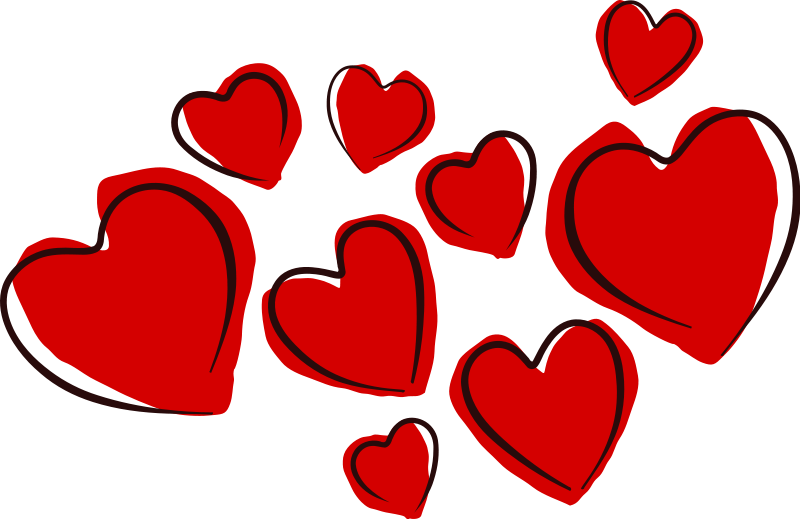 MONDAYTUESDAYWEDNESDAYTHURSDAYFRIDAY123Yearbook Meeting3:10 PM – 4:30 PM4589101112151617Yearbook Meeting 3:10 PM – 4:30 PM18P/T Conferences4:00 PM – 7:30 PM19222324Board of Education Meeting6:30 PM25P/T Conferences4:00 PM – 7:30 PM26NO SCHOOLParent Teacher Conference Compensatory Day